NJ Earned Sick Leave for Parents & GuardiansMedia Kit for School CommunitiesNJ Department of Labor Earned Sick Leave Landing Page: mysickdays.nj.govFacebook & Twitter posts:#1NJ working parents & guardians – you can use your earned sick leave to attend parent-teacher conferences, and other school meetings and events. It’s the law! Learn more at mysickdays.nj.gov. @NJLaborDept #EarnedSickLeave #KnowYourRights#2NJ working parents & guardians – you can use your earned sick leave to attend IEP meetings, and other appointments for your child’s disability or health. It’s the law! Learn more at mysickdays.nj.gov. @NJLaborDept #EarnedSickLeave #KnowYourRightsFacebook-optimized graphic: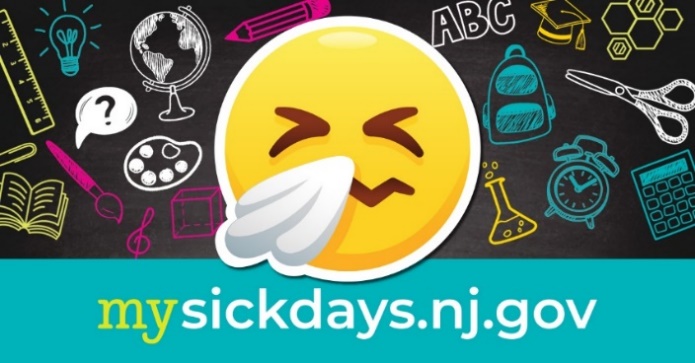 Twitter-optimized graphic: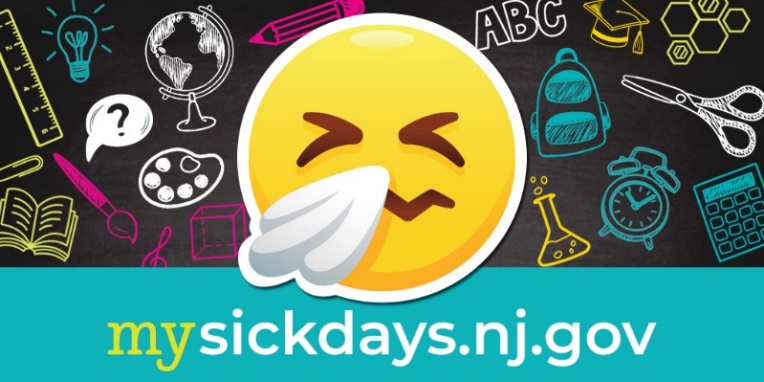 Other Media:Copy and paste this image of the Earned Sick Leave handout for parents and guardians into your school or district newsletter, e-newsletter, or email blast. Please be sure it’s large enough to be easily read. For PDF versions, see mysickdays.nj.gov.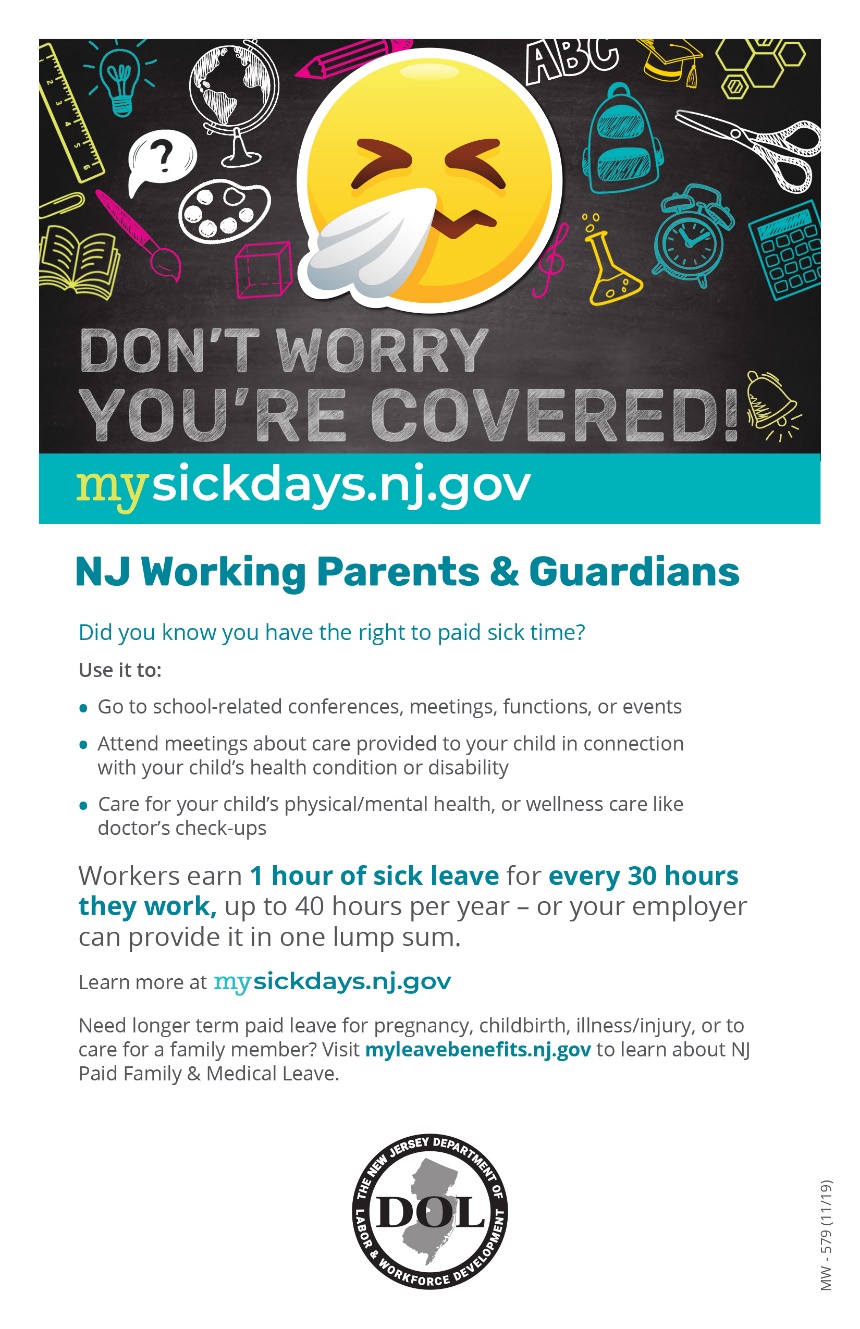 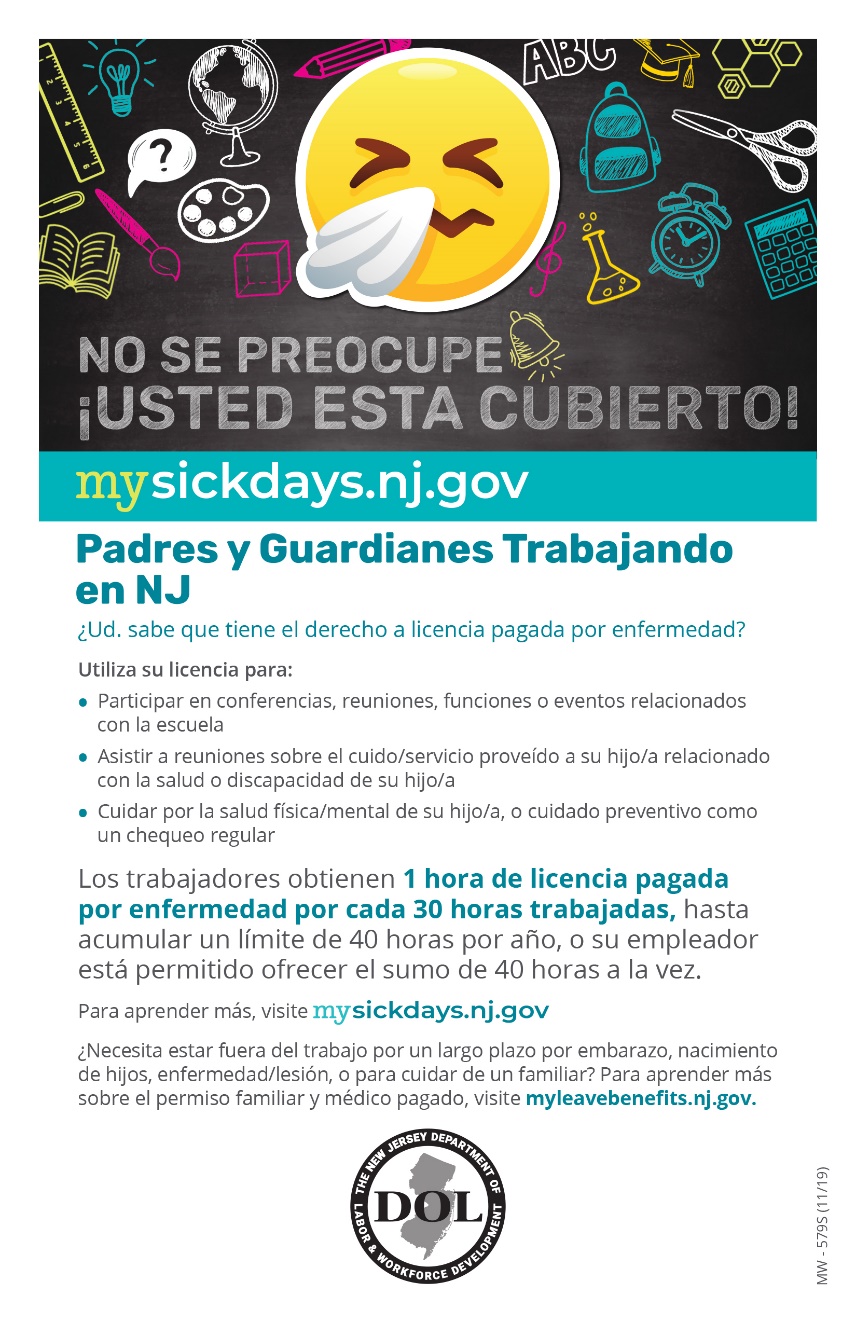 